State of Department of HealthDevelopmental Disabilities DivisionADVERSE EVENT REPORT FORMTHIS FORM MUST BE COMPLETED AND SUBMITTED TO THE DDD CASE MANAGER WITHIN 72 HOURS OF THE ADVERSE EVENTPlease Print or Type: Waiver Participant   Non-Waiver ParticipantEvent occurred during billable service:   Yes      NoEvent occurred during billable service:   Yes      NoEVENT DATE (MM/DD/YY)
       EVENT DATE (MM/DD/YY)
       EVENT TIME
        3.  PARTICIPANT NAME (Last, First, MI)3.  PARTICIPANT NAME (Last, First, MI)4.  BIRTHDATE (MM/DD/YY)5.  SEX
     6.  MEDICAID ID      7.  CM UNIT 8.  REPORTER’S NAME8.  REPORTER’S NAME 9. RELATIONSHIP10. ISLAND11.  TELEPHONE NO.      12.  FAX NO. 13.  NAME OF REPORTER’S AGENCY (If applicable)13.  NAME OF REPORTER’S AGENCY (If applicable)13.  NAME OF REPORTER’S AGENCY (If applicable)13.  NAME OF REPORTER’S AGENCY (If applicable)13.  NAME OF REPORTER’S AGENCY (If applicable)13.  NAME OF REPORTER’S AGENCY (If applicable)ADVERSE EVENT INFORMATIONADVERSE EVENT INFORMATIONADVERSE EVENT INFORMATIONADVERSE EVENT INFORMATIONADVERSE EVENT INFORMATIONADVERSE EVENT INFORMATIONSECTION A:  GENERAL INFORMATION14.  EVENT LOCATION:     Own/Family Home       Community	 Program Site      Other      ____________________    Foster Home*      DOM Home*      ARCH*  	*Include Name of Licensed/Certified Home      ________________________________SECTION A:  GENERAL INFORMATION14.  EVENT LOCATION:     Own/Family Home       Community	 Program Site      Other      ____________________    Foster Home*      DOM Home*      ARCH*  	*Include Name of Licensed/Certified Home      ________________________________SECTION A:  GENERAL INFORMATION14.  EVENT LOCATION:     Own/Family Home       Community	 Program Site      Other      ____________________    Foster Home*      DOM Home*      ARCH*  	*Include Name of Licensed/Certified Home      ________________________________SECTION A:  GENERAL INFORMATION14.  EVENT LOCATION:     Own/Family Home       Community	 Program Site      Other      ____________________    Foster Home*      DOM Home*      ARCH*  	*Include Name of Licensed/Certified Home      ________________________________SECTION A:  GENERAL INFORMATION14.  EVENT LOCATION:     Own/Family Home       Community	 Program Site      Other      ____________________    Foster Home*      DOM Home*      ARCH*  	*Include Name of Licensed/Certified Home      ________________________________SECTION A:  GENERAL INFORMATION14.  EVENT LOCATION:     Own/Family Home       Community	 Program Site      Other      ____________________    Foster Home*      DOM Home*      ARCH*  	*Include Name of Licensed/Certified Home      ________________________________15.  PERSON(S) PRESENT: Agency Staff         Caregiver         Family         Other Participants         CD Worker	          Unknown         Other      ____________________15.  PERSON(S) PRESENT: Agency Staff         Caregiver         Family         Other Participants         CD Worker	          Unknown         Other      ____________________15.  PERSON(S) PRESENT: Agency Staff         Caregiver         Family         Other Participants         CD Worker	          Unknown         Other      ____________________15.  PERSON(S) PRESENT: Agency Staff         Caregiver         Family         Other Participants         CD Worker	          Unknown         Other      ____________________15.  PERSON(S) PRESENT: Agency Staff         Caregiver         Family         Other Participants         CD Worker	          Unknown         Other      ____________________15.  PERSON(S) PRESENT: Agency Staff         Caregiver         Family         Other Participants         CD Worker	          Unknown         Other      ____________________16.  WHO WAS NOTIFIED? (Check all that apply)	16.  WHO WAS NOTIFIED? (Check all that apply)	16.  WHO WAS NOTIFIED? (Check all that apply)	16.  WHO WAS NOTIFIED? (Check all that apply)	16.  WHO WAS NOTIFIED? (Check all that apply)	16.  WHO WAS NOTIFIED? (Check all that apply)	17.  WHAT WAS DONE? (Check all that apply)17.  WHAT WAS DONE? (Check all that apply)17.  WHAT WAS DONE? (Check all that apply)17.  WHAT WAS DONE? (Check all that apply)17.  WHAT WAS DONE? (Check all that apply)17.  WHAT WAS DONE? (Check all that apply)18.  SECTION B:  DISCOVERY  Fully describe the event and potential causes and/or contributory factors (e.g., WHO, WHAT, WHEN and HOW the event occurred and WHY it occurred).  Attach additional pages as necessary.18.  SECTION B:  DISCOVERY  Fully describe the event and potential causes and/or contributory factors (e.g., WHO, WHAT, WHEN and HOW the event occurred and WHY it occurred).  Attach additional pages as necessary.18.  SECTION B:  DISCOVERY  Fully describe the event and potential causes and/or contributory factors (e.g., WHO, WHAT, WHEN and HOW the event occurred and WHY it occurred).  Attach additional pages as necessary.18.  SECTION B:  DISCOVERY  Fully describe the event and potential causes and/or contributory factors (e.g., WHO, WHAT, WHEN and HOW the event occurred and WHY it occurred).  Attach additional pages as necessary.18.  SECTION B:  DISCOVERY  Fully describe the event and potential causes and/or contributory factors (e.g., WHO, WHAT, WHEN and HOW the event occurred and WHY it occurred).  Attach additional pages as necessary.18.  SECTION B:  DISCOVERY  Fully describe the event and potential causes and/or contributory factors (e.g., WHO, WHAT, WHEN and HOW the event occurred and WHY it occurred).  Attach additional pages as necessary.19.  SECTION C:  NATURE/TYPE OF ADVERSE EVENT BEING REPORTED  Check the appropriate box related to the type/nature of adverse event being reported and answer all items under that subsection.  Select ONLY ONE as the primary event.  19.  SECTION C:  NATURE/TYPE OF ADVERSE EVENT BEING REPORTED  Check the appropriate box related to the type/nature of adverse event being reported and answer all items under that subsection.  Select ONLY ONE as the primary event.  19.  SECTION C:  NATURE/TYPE OF ADVERSE EVENT BEING REPORTED  Check the appropriate box related to the type/nature of adverse event being reported and answer all items under that subsection.  Select ONLY ONE as the primary event.  19.  SECTION C:  NATURE/TYPE OF ADVERSE EVENT BEING REPORTED  Check the appropriate box related to the type/nature of adverse event being reported and answer all items under that subsection.  Select ONLY ONE as the primary event.  19.  SECTION C:  NATURE/TYPE OF ADVERSE EVENT BEING REPORTED  Check the appropriate box related to the type/nature of adverse event being reported and answer all items under that subsection.  Select ONLY ONE as the primary event.  19.  SECTION C:  NATURE/TYPE OF ADVERSE EVENT BEING REPORTED  Check the appropriate box related to the type/nature of adverse event being reported and answer all items under that subsection.  Select ONLY ONE as the primary event.    SUSPECTED ABUSE/NEGLECT/FINANCIAL EXPLOITATION Type:		Physical               Psychological/Verbal                  Sexual               Neglect               Financial ExploitationList of person(s) and relationship to participant who were present when suspected abuse/neglect occurred		     _______________________________________         	     ________________________________________	     _______________________________________	     ________________________________________  SUSPECTED ABUSE/NEGLECT/FINANCIAL EXPLOITATION Type:		Physical               Psychological/Verbal                  Sexual               Neglect               Financial ExploitationList of person(s) and relationship to participant who were present when suspected abuse/neglect occurred		     _______________________________________         	     ________________________________________	     _______________________________________	     ________________________________________  SUSPECTED ABUSE/NEGLECT/FINANCIAL EXPLOITATION Type:		Physical               Psychological/Verbal                  Sexual               Neglect               Financial ExploitationList of person(s) and relationship to participant who were present when suspected abuse/neglect occurred		     _______________________________________         	     ________________________________________	     _______________________________________	     ________________________________________  SUSPECTED ABUSE/NEGLECT/FINANCIAL EXPLOITATION Type:		Physical               Psychological/Verbal                  Sexual               Neglect               Financial ExploitationList of person(s) and relationship to participant who were present when suspected abuse/neglect occurred		     _______________________________________         	     ________________________________________	     _______________________________________	     ________________________________________  SUSPECTED ABUSE/NEGLECT/FINANCIAL EXPLOITATION Type:		Physical               Psychological/Verbal                  Sexual               Neglect               Financial ExploitationList of person(s) and relationship to participant who were present when suspected abuse/neglect occurred		     _______________________________________         	     ________________________________________	     _______________________________________	     ________________________________________  SUSPECTED ABUSE/NEGLECT/FINANCIAL EXPLOITATION Type:		Physical               Psychological/Verbal                  Sexual               Neglect               Financial ExploitationList of person(s) and relationship to participant who were present when suspected abuse/neglect occurred		     _______________________________________         	     ________________________________________	     _______________________________________	     ________________________________________  INJURY FROM A KNOWN/UNKNOWN CAUSE REQUIRING MEDICAL TREATMENT Type:		Broken bone     Sprain    Laceration     Burn         Other        ________________Location:		Head    Neck       Face    Chest    Stomach    Back    Arm    Hand    Foot    LegCause:        Known       Unknown           Fall:      Attended Fall         Unattended fall	                        	Accident (explain):       		Other (describe):       	                                    On the body diagram below, circle the body part(s) affected or injured.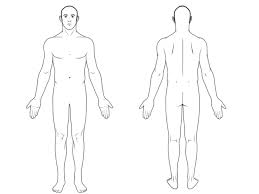   INJURY FROM A KNOWN/UNKNOWN CAUSE REQUIRING MEDICAL TREATMENT Type:		Broken bone     Sprain    Laceration     Burn         Other        ________________Location:		Head    Neck       Face    Chest    Stomach    Back    Arm    Hand    Foot    LegCause:        Known       Unknown           Fall:      Attended Fall         Unattended fall	                        	Accident (explain):       		Other (describe):       	                                    On the body diagram below, circle the body part(s) affected or injured.  INJURY FROM A KNOWN/UNKNOWN CAUSE REQUIRING MEDICAL TREATMENT Type:		Broken bone     Sprain    Laceration     Burn         Other        ________________Location:		Head    Neck       Face    Chest    Stomach    Back    Arm    Hand    Foot    LegCause:        Known       Unknown           Fall:      Attended Fall         Unattended fall	                        	Accident (explain):       		Other (describe):       	                                    On the body diagram below, circle the body part(s) affected or injured.  INJURY FROM A KNOWN/UNKNOWN CAUSE REQUIRING MEDICAL TREATMENT Type:		Broken bone     Sprain    Laceration     Burn         Other        ________________Location:		Head    Neck       Face    Chest    Stomach    Back    Arm    Hand    Foot    LegCause:        Known       Unknown           Fall:      Attended Fall         Unattended fall	                        	Accident (explain):       		Other (describe):       	                                    On the body diagram below, circle the body part(s) affected or injured.  INJURY FROM A KNOWN/UNKNOWN CAUSE REQUIRING MEDICAL TREATMENT Type:		Broken bone     Sprain    Laceration     Burn         Other        ________________Location:		Head    Neck       Face    Chest    Stomach    Back    Arm    Hand    Foot    LegCause:        Known       Unknown           Fall:      Attended Fall         Unattended fall	                        	Accident (explain):       		Other (describe):       	                                    On the body diagram below, circle the body part(s) affected or injured.  INJURY FROM A KNOWN/UNKNOWN CAUSE REQUIRING MEDICAL TREATMENT Type:		Broken bone     Sprain    Laceration     Burn         Other        ________________Location:		Head    Neck       Face    Chest    Stomach    Back    Arm    Hand    Foot    LegCause:        Known       Unknown           Fall:      Attended Fall         Unattended fall	                        	Accident (explain):       		Other (describe):       	                                    On the body diagram below, circle the body part(s) affected or injured.  MEDICATION ERRORS AND/OR UNEXPECTED REACTION TO MEDICATION OR TREATMENT Medication Error:     Missed Dose     Wrong Dose     Wrong Time	Wrong Medication     Documentation Error     Wrong Route/Method             Medication:      Over the counter          Prescription       Drug Name:      _________	          Unexpected Reaction to Medication             Unexpected Reaction to Treatment  MEDICATION ERRORS AND/OR UNEXPECTED REACTION TO MEDICATION OR TREATMENT Medication Error:     Missed Dose     Wrong Dose     Wrong Time	Wrong Medication     Documentation Error     Wrong Route/Method             Medication:      Over the counter          Prescription       Drug Name:      _________	          Unexpected Reaction to Medication             Unexpected Reaction to Treatment  MEDICATION ERRORS AND/OR UNEXPECTED REACTION TO MEDICATION OR TREATMENT Medication Error:     Missed Dose     Wrong Dose     Wrong Time	Wrong Medication     Documentation Error     Wrong Route/Method             Medication:      Over the counter          Prescription       Drug Name:      _________	          Unexpected Reaction to Medication             Unexpected Reaction to Treatment  MEDICATION ERRORS AND/OR UNEXPECTED REACTION TO MEDICATION OR TREATMENT Medication Error:     Missed Dose     Wrong Dose     Wrong Time	Wrong Medication     Documentation Error     Wrong Route/Method             Medication:      Over the counter          Prescription       Drug Name:      _________	          Unexpected Reaction to Medication             Unexpected Reaction to Treatment  MEDICATION ERRORS AND/OR UNEXPECTED REACTION TO MEDICATION OR TREATMENT Medication Error:     Missed Dose     Wrong Dose     Wrong Time	Wrong Medication     Documentation Error     Wrong Route/Method             Medication:      Over the counter          Prescription       Drug Name:      _________	          Unexpected Reaction to Medication             Unexpected Reaction to Treatment  MEDICATION ERRORS AND/OR UNEXPECTED REACTION TO MEDICATION OR TREATMENT Medication Error:     Missed Dose     Wrong Dose     Wrong Time	Wrong Medication     Documentation Error     Wrong Route/Method             Medication:      Over the counter          Prescription       Drug Name:      _________	          Unexpected Reaction to Medication             Unexpected Reaction to Treatment  CHANGE IN PARTICIPANT’S BEHAVIOR THAT MAY REQUIRE A NEW OR UPDATED BEHAVIOR SUPPORT PLAN   New behavior		Change in behavior Aggressive    Assaultive    Threat to Self        Threat to Others     Property Destruction     Sexualized Behavior           Other:       			Is there a current behavior support plan? 	   Yes        No   CHANGE IN PARTICIPANT’S BEHAVIOR THAT MAY REQUIRE A NEW OR UPDATED BEHAVIOR SUPPORT PLAN   New behavior		Change in behavior Aggressive    Assaultive    Threat to Self        Threat to Others     Property Destruction     Sexualized Behavior           Other:       			Is there a current behavior support plan? 	   Yes        No   CHANGE IN PARTICIPANT’S BEHAVIOR THAT MAY REQUIRE A NEW OR UPDATED BEHAVIOR SUPPORT PLAN   New behavior		Change in behavior Aggressive    Assaultive    Threat to Self        Threat to Others     Property Destruction     Sexualized Behavior           Other:       			Is there a current behavior support plan? 	   Yes        No   CHANGE IN PARTICIPANT’S BEHAVIOR THAT MAY REQUIRE A NEW OR UPDATED BEHAVIOR SUPPORT PLAN   New behavior		Change in behavior Aggressive    Assaultive    Threat to Self        Threat to Others     Property Destruction     Sexualized Behavior           Other:       			Is there a current behavior support plan? 	   Yes        No   CHANGE IN PARTICIPANT’S BEHAVIOR THAT MAY REQUIRE A NEW OR UPDATED BEHAVIOR SUPPORT PLAN   New behavior		Change in behavior Aggressive    Assaultive    Threat to Self        Threat to Others     Property Destruction     Sexualized Behavior           Other:       			Is there a current behavior support plan? 	   Yes        No   CHANGE IN PARTICIPANT’S BEHAVIOR THAT MAY REQUIRE A NEW OR UPDATED BEHAVIOR SUPPORT PLAN   New behavior		Change in behavior Aggressive    Assaultive    Threat to Self        Threat to Others     Property Destruction     Sexualized Behavior           Other:       			Is there a current behavior support plan? 	   Yes        No   CHANGE IN PARTICIPANT’S HEALTH CONDITION REQUIRING MEDICAL TREATMENTChest Pain        Sepsis        Seizure     Aspiration/Pneumonia      Abdominal problem        Respiratory problem    Skin problem         Decubitus       GT dysfunction          Other:       ___________________  CHANGE IN PARTICIPANT’S HEALTH CONDITION REQUIRING MEDICAL TREATMENTChest Pain        Sepsis        Seizure     Aspiration/Pneumonia      Abdominal problem        Respiratory problem    Skin problem         Decubitus       GT dysfunction          Other:       ___________________  CHANGE IN PARTICIPANT’S HEALTH CONDITION REQUIRING MEDICAL TREATMENTChest Pain        Sepsis        Seizure     Aspiration/Pneumonia      Abdominal problem        Respiratory problem    Skin problem         Decubitus       GT dysfunction          Other:       ___________________  CHANGE IN PARTICIPANT’S HEALTH CONDITION REQUIRING MEDICAL TREATMENTChest Pain        Sepsis        Seizure     Aspiration/Pneumonia      Abdominal problem        Respiratory problem    Skin problem         Decubitus       GT dysfunction          Other:       ___________________  CHANGE IN PARTICIPANT’S HEALTH CONDITION REQUIRING MEDICAL TREATMENTChest Pain        Sepsis        Seizure     Aspiration/Pneumonia      Abdominal problem        Respiratory problem    Skin problem         Decubitus       GT dysfunction          Other:       ___________________  CHANGE IN PARTICIPANT’S HEALTH CONDITION REQUIRING MEDICAL TREATMENTChest Pain        Sepsis        Seizure     Aspiration/Pneumonia      Abdominal problem        Respiratory problem    Skin problem         Decubitus       GT dysfunction          Other:       ___________________  DEATH     The following documentation is required in Section B: Discovery (on page 1):Description of the circumstances surrounding the deathAny medical resources involved at the time of death (i.e. emergency response, hospice care).  DEATH     The following documentation is required in Section B: Discovery (on page 1):Description of the circumstances surrounding the deathAny medical resources involved at the time of death (i.e. emergency response, hospice care).  DEATH     The following documentation is required in Section B: Discovery (on page 1):Description of the circumstances surrounding the deathAny medical resources involved at the time of death (i.e. emergency response, hospice care).  DEATH     The following documentation is required in Section B: Discovery (on page 1):Description of the circumstances surrounding the deathAny medical resources involved at the time of death (i.e. emergency response, hospice care).  DEATH     The following documentation is required in Section B: Discovery (on page 1):Description of the circumstances surrounding the deathAny medical resources involved at the time of death (i.e. emergency response, hospice care).  DEATH     The following documentation is required in Section B: Discovery (on page 1):Description of the circumstances surrounding the deathAny medical resources involved at the time of death (i.e. emergency response, hospice care).  PARTICIPANT’S WHEREABOUTS UNKNOWNStatus:	Unknown 	Found	Length of time missing:       	If found, participant’s status:  Injury noted          No injury  PARTICIPANT’S WHEREABOUTS UNKNOWNStatus:	Unknown 	Found	Length of time missing:       	If found, participant’s status:  Injury noted          No injury  PARTICIPANT’S WHEREABOUTS UNKNOWNStatus:	Unknown 	Found	Length of time missing:       	If found, participant’s status:  Injury noted          No injury  PARTICIPANT’S WHEREABOUTS UNKNOWNStatus:	Unknown 	Found	Length of time missing:       	If found, participant’s status:  Injury noted          No injury  PARTICIPANT’S WHEREABOUTS UNKNOWNStatus:	Unknown 	Found	Length of time missing:       	If found, participant’s status:  Injury noted          No injury  PARTICIPANT’S WHEREABOUTS UNKNOWNStatus:	Unknown 	Found	Length of time missing:       	If found, participant’s status:  Injury noted          No injury   ANY USE OF RESTRAINT      Check type of restraint used:     Chemical Restraint             Mechanical Restraint          Physical Restraint                    Did the participant sustain any injuries as a result of being restrained?          Yes     No   ANY USE OF RESTRAINT      Check type of restraint used:     Chemical Restraint             Mechanical Restraint          Physical Restraint                    Did the participant sustain any injuries as a result of being restrained?          Yes     No   ANY USE OF RESTRAINT      Check type of restraint used:     Chemical Restraint             Mechanical Restraint          Physical Restraint                    Did the participant sustain any injuries as a result of being restrained?          Yes     No   ANY USE OF RESTRAINT      Check type of restraint used:     Chemical Restraint             Mechanical Restraint          Physical Restraint                    Did the participant sustain any injuries as a result of being restrained?          Yes     No   ANY USE OF RESTRAINT      Check type of restraint used:     Chemical Restraint             Mechanical Restraint          Physical Restraint                    Did the participant sustain any injuries as a result of being restrained?          Yes     No   ANY USE OF RESTRAINT      Check type of restraint used:     Chemical Restraint             Mechanical Restraint          Physical Restraint                    Did the participant sustain any injuries as a result of being restrained?          Yes     No   ANY USE OF SECLUSION             Did the participant sustain any injuries during the use of seclusion?         Yes       No   ANY USE OF SECLUSION             Did the participant sustain any injuries during the use of seclusion?         Yes       No   ANY USE OF SECLUSION             Did the participant sustain any injuries during the use of seclusion?         Yes       No   ANY USE OF SECLUSION             Did the participant sustain any injuries during the use of seclusion?         Yes       No   ANY USE OF SECLUSION             Did the participant sustain any injuries during the use of seclusion?         Yes       No   ANY USE OF SECLUSION             Did the participant sustain any injuries during the use of seclusion?         Yes       No  ANY USE OF PROHIBITED RESTRICTIVE INTERVENTION OR PROCEDURE  Did the participant sustain any injuries during the use of a prohibited restrictive intervention or procedure?         Yes       No  ANY USE OF PROHIBITED RESTRICTIVE INTERVENTION OR PROCEDURE  Did the participant sustain any injuries during the use of a prohibited restrictive intervention or procedure?         Yes       No  ANY USE OF PROHIBITED RESTRICTIVE INTERVENTION OR PROCEDURE  Did the participant sustain any injuries during the use of a prohibited restrictive intervention or procedure?         Yes       No  ANY USE OF PROHIBITED RESTRICTIVE INTERVENTION OR PROCEDURE  Did the participant sustain any injuries during the use of a prohibited restrictive intervention or procedure?         Yes       No  ANY USE OF PROHIBITED RESTRICTIVE INTERVENTION OR PROCEDURE  Did the participant sustain any injuries during the use of a prohibited restrictive intervention or procedure?         Yes       No  ANY USE OF PROHIBITED RESTRICTIVE INTERVENTION OR PROCEDURE  Did the participant sustain any injuries during the use of a prohibited restrictive intervention or procedure?         Yes       NoWhen an adverse event for use of restraint, seclusion, or prohibited restrictive intervention or procedure is checked, the following documentation is required in Section B: Discovery (on page 1) :Description of the restrictive intervention or procedureDescription of what happened before the behavior that caused the use of the restrictive intervention or procedure, including environmental and other contributing factorsOther interventions that were attempted and the results of those interventionsConsequences of the use of the restrictive intervention or procedure Description of any injuries the participant sustained How the rights of the participant were restoredNote: For chemical restraints, documentation must also include description of behaviors after medication was given, including any side effects.For additional information on restraint, seclusion, or prohibited restrictive intervention, refer to DDD P&P 2.02 on Restrictive Interventions and 2.03 on Behavior Support Review.When an adverse event for use of restraint, seclusion, or prohibited restrictive intervention or procedure is checked, the following documentation is required in Section B: Discovery (on page 1) :Description of the restrictive intervention or procedureDescription of what happened before the behavior that caused the use of the restrictive intervention or procedure, including environmental and other contributing factorsOther interventions that were attempted and the results of those interventionsConsequences of the use of the restrictive intervention or procedure Description of any injuries the participant sustained How the rights of the participant were restoredNote: For chemical restraints, documentation must also include description of behaviors after medication was given, including any side effects.For additional information on restraint, seclusion, or prohibited restrictive intervention, refer to DDD P&P 2.02 on Restrictive Interventions and 2.03 on Behavior Support Review.When an adverse event for use of restraint, seclusion, or prohibited restrictive intervention or procedure is checked, the following documentation is required in Section B: Discovery (on page 1) :Description of the restrictive intervention or procedureDescription of what happened before the behavior that caused the use of the restrictive intervention or procedure, including environmental and other contributing factorsOther interventions that were attempted and the results of those interventionsConsequences of the use of the restrictive intervention or procedure Description of any injuries the participant sustained How the rights of the participant were restoredNote: For chemical restraints, documentation must also include description of behaviors after medication was given, including any side effects.For additional information on restraint, seclusion, or prohibited restrictive intervention, refer to DDD P&P 2.02 on Restrictive Interventions and 2.03 on Behavior Support Review.When an adverse event for use of restraint, seclusion, or prohibited restrictive intervention or procedure is checked, the following documentation is required in Section B: Discovery (on page 1) :Description of the restrictive intervention or procedureDescription of what happened before the behavior that caused the use of the restrictive intervention or procedure, including environmental and other contributing factorsOther interventions that were attempted and the results of those interventionsConsequences of the use of the restrictive intervention or procedure Description of any injuries the participant sustained How the rights of the participant were restoredNote: For chemical restraints, documentation must also include description of behaviors after medication was given, including any side effects.For additional information on restraint, seclusion, or prohibited restrictive intervention, refer to DDD P&P 2.02 on Restrictive Interventions and 2.03 on Behavior Support Review.When an adverse event for use of restraint, seclusion, or prohibited restrictive intervention or procedure is checked, the following documentation is required in Section B: Discovery (on page 1) :Description of the restrictive intervention or procedureDescription of what happened before the behavior that caused the use of the restrictive intervention or procedure, including environmental and other contributing factorsOther interventions that were attempted and the results of those interventionsConsequences of the use of the restrictive intervention or procedure Description of any injuries the participant sustained How the rights of the participant were restoredNote: For chemical restraints, documentation must also include description of behaviors after medication was given, including any side effects.For additional information on restraint, seclusion, or prohibited restrictive intervention, refer to DDD P&P 2.02 on Restrictive Interventions and 2.03 on Behavior Support Review.When an adverse event for use of restraint, seclusion, or prohibited restrictive intervention or procedure is checked, the following documentation is required in Section B: Discovery (on page 1) :Description of the restrictive intervention or procedureDescription of what happened before the behavior that caused the use of the restrictive intervention or procedure, including environmental and other contributing factorsOther interventions that were attempted and the results of those interventionsConsequences of the use of the restrictive intervention or procedure Description of any injuries the participant sustained How the rights of the participant were restoredNote: For chemical restraints, documentation must also include description of behaviors after medication was given, including any side effects.For additional information on restraint, seclusion, or prohibited restrictive intervention, refer to DDD P&P 2.02 on Restrictive Interventions and 2.03 on Behavior Support Review.20.  SECTION D:  REMEDIATION PLAN OF ACTION TO PREVENT RECURRENCE OF THE EVENT  (Attach additional pages as necessary).20.  SECTION D:  REMEDIATION PLAN OF ACTION TO PREVENT RECURRENCE OF THE EVENT  (Attach additional pages as necessary).20.  SECTION D:  REMEDIATION PLAN OF ACTION TO PREVENT RECURRENCE OF THE EVENT  (Attach additional pages as necessary).20.  SECTION D:  REMEDIATION PLAN OF ACTION TO PREVENT RECURRENCE OF THE EVENT  (Attach additional pages as necessary).20.  SECTION D:  REMEDIATION PLAN OF ACTION TO PREVENT RECURRENCE OF THE EVENT  (Attach additional pages as necessary).20.  SECTION D:  REMEDIATION PLAN OF ACTION TO PREVENT RECURRENCE OF THE EVENT  (Attach additional pages as necessary).  AGENCY/REPRESENTATIVE SIGNATURE	                              PRINT NAME      	                          DATE        AGENCY/REPRESENTATIVE SIGNATURE	                              PRINT NAME      	                          DATE        AGENCY/REPRESENTATIVE SIGNATURE	                              PRINT NAME      	                          DATE        AGENCY/REPRESENTATIVE SIGNATURE	                              PRINT NAME      	                          DATE        AGENCY/REPRESENTATIVE SIGNATURE	                              PRINT NAME      	                          DATE        AGENCY/REPRESENTATIVE SIGNATURE	                              PRINT NAME      	                          DATE      FOR DDD USE ONLYFOR DDD USE ONLYFOR DDD USE ONLYFOR DDD USE ONLYFOR DDD USE ONLYFOR DDD USE ONLY21. SUMMARY OF ACTION TAKEN BY CASE MANAGER21. SUMMARY OF ACTION TAKEN BY CASE MANAGER21. SUMMARY OF ACTION TAKEN BY CASE MANAGER21. SUMMARY OF ACTION TAKEN BY CASE MANAGER21. SUMMARY OF ACTION TAKEN BY CASE MANAGER21. SUMMARY OF ACTION TAKEN BY CASE MANAGER22. 	CASE MANAGER ASSESSMENT   Appropriate immediate action taken by agency/CDPA/caregiver of licensed or certified home to safeguard the participant as indicated in Section A – #17 What Was Done (p.1)   Inappropriate immediate action taken by agency/CDPA/caregiver of licensed or certified home to safeguard the participant as indicated in Section A – #17 What Was Done (p.1)   Appropriate plan of action to prevent recurrence of the adverse event by agency/CDPA /caregiver of licensed or certified home as indicated in Section D – #20 Remediation    Inappropriate plan of action to prevent recurrence of the adverse event by agency/CDPA /caregiver of licensed or certified home as indicated in Section D – #20 Remediation 22. 	CASE MANAGER ASSESSMENT   Appropriate immediate action taken by agency/CDPA/caregiver of licensed or certified home to safeguard the participant as indicated in Section A – #17 What Was Done (p.1)   Inappropriate immediate action taken by agency/CDPA/caregiver of licensed or certified home to safeguard the participant as indicated in Section A – #17 What Was Done (p.1)   Appropriate plan of action to prevent recurrence of the adverse event by agency/CDPA /caregiver of licensed or certified home as indicated in Section D – #20 Remediation    Inappropriate plan of action to prevent recurrence of the adverse event by agency/CDPA /caregiver of licensed or certified home as indicated in Section D – #20 Remediation 22. 	CASE MANAGER ASSESSMENT   Appropriate immediate action taken by agency/CDPA/caregiver of licensed or certified home to safeguard the participant as indicated in Section A – #17 What Was Done (p.1)   Inappropriate immediate action taken by agency/CDPA/caregiver of licensed or certified home to safeguard the participant as indicated in Section A – #17 What Was Done (p.1)   Appropriate plan of action to prevent recurrence of the adverse event by agency/CDPA /caregiver of licensed or certified home as indicated in Section D – #20 Remediation    Inappropriate plan of action to prevent recurrence of the adverse event by agency/CDPA /caregiver of licensed or certified home as indicated in Section D – #20 Remediation 22. 	CASE MANAGER ASSESSMENT   Appropriate immediate action taken by agency/CDPA/caregiver of licensed or certified home to safeguard the participant as indicated in Section A – #17 What Was Done (p.1)   Inappropriate immediate action taken by agency/CDPA/caregiver of licensed or certified home to safeguard the participant as indicated in Section A – #17 What Was Done (p.1)   Appropriate plan of action to prevent recurrence of the adverse event by agency/CDPA /caregiver of licensed or certified home as indicated in Section D – #20 Remediation    Inappropriate plan of action to prevent recurrence of the adverse event by agency/CDPA /caregiver of licensed or certified home as indicated in Section D – #20 Remediation 22. 	CASE MANAGER ASSESSMENT   Appropriate immediate action taken by agency/CDPA/caregiver of licensed or certified home to safeguard the participant as indicated in Section A – #17 What Was Done (p.1)   Inappropriate immediate action taken by agency/CDPA/caregiver of licensed or certified home to safeguard the participant as indicated in Section A – #17 What Was Done (p.1)   Appropriate plan of action to prevent recurrence of the adverse event by agency/CDPA /caregiver of licensed or certified home as indicated in Section D – #20 Remediation    Inappropriate plan of action to prevent recurrence of the adverse event by agency/CDPA /caregiver of licensed or certified home as indicated in Section D – #20 Remediation 22. 	CASE MANAGER ASSESSMENT   Appropriate immediate action taken by agency/CDPA/caregiver of licensed or certified home to safeguard the participant as indicated in Section A – #17 What Was Done (p.1)   Inappropriate immediate action taken by agency/CDPA/caregiver of licensed or certified home to safeguard the participant as indicated in Section A – #17 What Was Done (p.1)   Appropriate plan of action to prevent recurrence of the adverse event by agency/CDPA /caregiver of licensed or certified home as indicated in Section D – #20 Remediation    Inappropriate plan of action to prevent recurrence of the adverse event by agency/CDPA /caregiver of licensed or certified home as indicated in Section D – #20 Remediation 23.  CASE MANAGER PLAN OF ACTION (Complete ONLY if assessment indicates provider agency/CDPA/caregiver action plan is inappropriate or additional actions by the case manager are warranted.  (Include timelines.)    ISP updated23.  CASE MANAGER PLAN OF ACTION (Complete ONLY if assessment indicates provider agency/CDPA/caregiver action plan is inappropriate or additional actions by the case manager are warranted.  (Include timelines.)    ISP updated23.  CASE MANAGER PLAN OF ACTION (Complete ONLY if assessment indicates provider agency/CDPA/caregiver action plan is inappropriate or additional actions by the case manager are warranted.  (Include timelines.)    ISP updated23.  CASE MANAGER PLAN OF ACTION (Complete ONLY if assessment indicates provider agency/CDPA/caregiver action plan is inappropriate or additional actions by the case manager are warranted.  (Include timelines.)    ISP updated23.  CASE MANAGER PLAN OF ACTION (Complete ONLY if assessment indicates provider agency/CDPA/caregiver action plan is inappropriate or additional actions by the case manager are warranted.  (Include timelines.)    ISP updated23.  CASE MANAGER PLAN OF ACTION (Complete ONLY if assessment indicates provider agency/CDPA/caregiver action plan is inappropriate or additional actions by the case manager are warranted.  (Include timelines.)    ISP updated24.  CASE MANAGER SIGNATURE	PRINT NAME      	DATE      24.  CASE MANAGER SIGNATURE	PRINT NAME      	DATE      24.  CASE MANAGER SIGNATURE	PRINT NAME      	DATE      24.  CASE MANAGER SIGNATURE	PRINT NAME      	DATE      24.  CASE MANAGER SIGNATURE	PRINT NAME      	DATE      24.  CASE MANAGER SIGNATURE	PRINT NAME      	DATE      25.   SUPERVISOR REVIEW & COMMENTS:	        CM met timeline for review/assessment?       Yes     No                Explain if not met.        CM assessment appropriate # 22 ?     Yes     No       Explain if not appropriate.           CM plan of action appropriate # 23 ?  Yes     No     Not Applicable           Explain if not appropriate.                                       25.   SUPERVISOR REVIEW & COMMENTS:	        CM met timeline for review/assessment?       Yes     No                Explain if not met.        CM assessment appropriate # 22 ?     Yes     No       Explain if not appropriate.           CM plan of action appropriate # 23 ?  Yes     No     Not Applicable           Explain if not appropriate.                                       25.   SUPERVISOR REVIEW & COMMENTS:	        CM met timeline for review/assessment?       Yes     No                Explain if not met.        CM assessment appropriate # 22 ?     Yes     No       Explain if not appropriate.           CM plan of action appropriate # 23 ?  Yes     No     Not Applicable           Explain if not appropriate.                                       25.   SUPERVISOR REVIEW & COMMENTS:	        CM met timeline for review/assessment?       Yes     No                Explain if not met.        CM assessment appropriate # 22 ?     Yes     No       Explain if not appropriate.           CM plan of action appropriate # 23 ?  Yes     No     Not Applicable           Explain if not appropriate.                                       25.   SUPERVISOR REVIEW & COMMENTS:	        CM met timeline for review/assessment?       Yes     No                Explain if not met.        CM assessment appropriate # 22 ?     Yes     No       Explain if not appropriate.           CM plan of action appropriate # 23 ?  Yes     No     Not Applicable           Explain if not appropriate.                                       25.   SUPERVISOR REVIEW & COMMENTS:	        CM met timeline for review/assessment?       Yes     No                Explain if not met.        CM assessment appropriate # 22 ?     Yes     No       Explain if not appropriate.           CM plan of action appropriate # 23 ?  Yes     No     Not Applicable           Explain if not appropriate.                                       26.   UNIT SUPERVISOR SIGNATURE	PRINT NAME      	DATE      26.   UNIT SUPERVISOR SIGNATURE	PRINT NAME      	DATE      26.   UNIT SUPERVISOR SIGNATURE	PRINT NAME      	DATE      26.   UNIT SUPERVISOR SIGNATURE	PRINT NAME      	DATE      26.   UNIT SUPERVISOR SIGNATURE	PRINT NAME      	DATE      26.   UNIT SUPERVISOR SIGNATURE	PRINT NAME      	DATE      27.	DISTRIBUTION:27.	DISTRIBUTION:27.	DISTRIBUTION:27.	DISTRIBUTION:27.	DISTRIBUTION:27.	DISTRIBUTION: